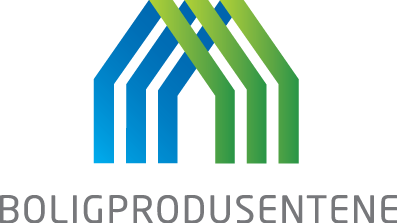 Bruksanvisning for ny bolig 2021”Bruksanvisningspakken” omfatter:Bruksanvisning for enebolig/småhus 2021Bruksanvisning for leilighet i boligsameie 2021Spesifikasjon av FDV-dokumentasjon for fellesarealer og tekniske fellesanlegg 2019 – oppdateres i 2021 
Bruksanvisning med FDV-spesifikasjonBruksanvisningene gir råd til forbruker om bruk av boligen. Begge bruksanvisningene inneholder en spesifikasjon av krav til FDV-dokumentasjon med utgangspunkt i teknisk forskrift (TEK17). Det er viktig at både boligleverandør og forbruker har denne informasjonen, slik at det ikke oppstår uenighet om hva som inngår i FDV-dokumentasjon for ny bolig. FellesanleggFor boligselskap må det også leveres FDV-dokumentasjon for fellesanlegg. Se spesifikasjonen i 3 over som dekker fellesanlegg og viser hvordan SN/TS 3456 Dokumentasjon for forvaltning, drift, vedlikehold og utvikling for bygninger kan imøtekommes. Vi anbefaler at denne spesifikasjonen tas i bruk, selv om SN/TS enda ikke er en norsk standard. Digital årslisens eller trykt hefteProduktene selges med årslisens for rett til pdf-utgaver. I tillegg selges de to førstnevnte som fysiske hefter som er identiske med det digitale produktet.Lisens for bruksanvisningspakkenÅrslisens bestilles hos Boligprodusentenes Forening ved bruk av bestillingsskjemaet på side 4, som også fungerer som lisensavtale. Lisensavgiften for medlemmer avregnes etter antall igangsatte boligenheter i foregående år. Tegnet årslisens gir rabatt for bruksanvisning som fysisk og stiftet hefte. Se pristabell på neste side.Faktura for årslisens vil komme fra Boligprodusentenes Forening. Bruksanvisning som ryggstiftet hefte
Bruksanvisninger som hefte må bestilles direkte fra Rosenvik AS ved hjelp av skjema på side 4. Merk at kjøp av heftene forutsetter at det er tegnet årslisens. Leveringstid er 14 dager fra mottatt bestilling. Prisene varierer avhengig av størrelsen på den enkelte bestillingen. MVA må beregnes i tillegg til de oppgitte prisene.Du vil motta faktura fra Rosenvik AS for bestillingen av hefter. Pristabeller for årslisens og trykt hefteTabell 1: Medlemspris for årslisens for elektronisk innhold, ev. kombinert med hefteTabell 2: Årslisens til ikke-medlemmer, basert på antall igangsatte boenheter anslått for 2019I tillegg til prisene i tabellen tilkommer porto, ekspedisjonsgebyr og merverdiavgift. Bestillingsskjema - årslisens og hefterBestilling av årslisensSendes bestilling til: 			Boligprodusentenes ForeningKontaktperson:				Morten MeyerE-post:					morten.meyer@boligprodusentene.noMobiltelefon					91755158Bestilling av hefter.Kjøp av heftene forutsetter årslisens, og heftene må bestilles hos Rosenvik AS. Bruk samme skjema som over. Årets nye hefter vil normalt være leveringsklare i slutten av januar.Send bestilling til: 				Rosenvik ASKontaktperson hos Rosenvik: 		Silje Arnevik: 
E-post: 					silje@rosenvik.no
Sentralbord telefon: 			72 46 61 00Mobiltelefon:					919 07 032OpphavsrettVed å signere denne bestillingen bekrefter kjøperen av bruksanvisning at produktet ikke vil bli kopiert eller deler av innholdet mangfoldiggjort eller spredt på måter som er i strid med Boligprodusentenes opphavsrett.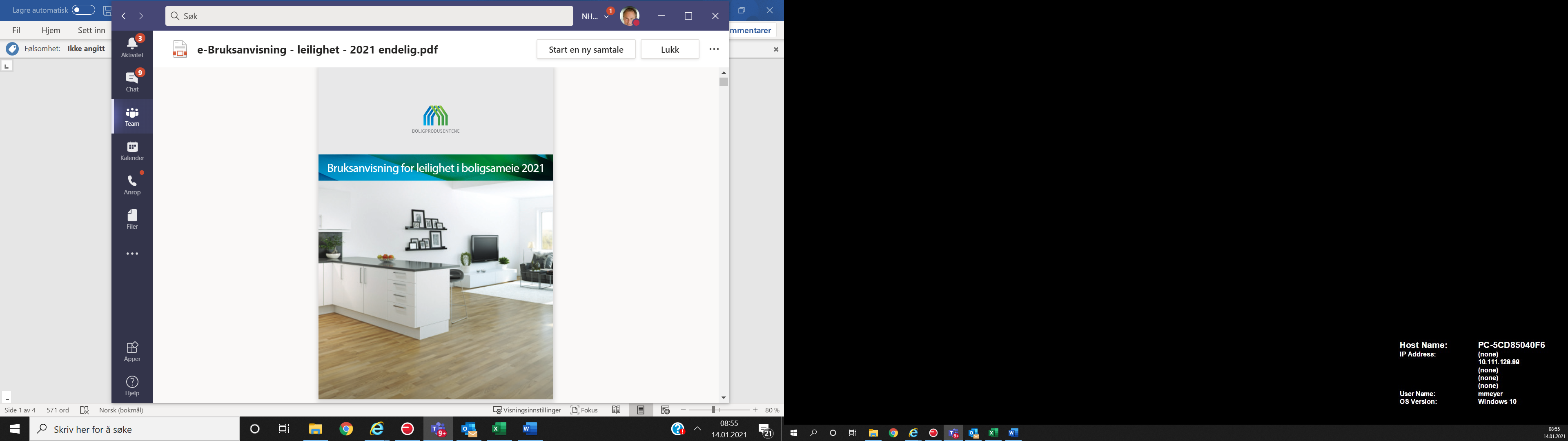 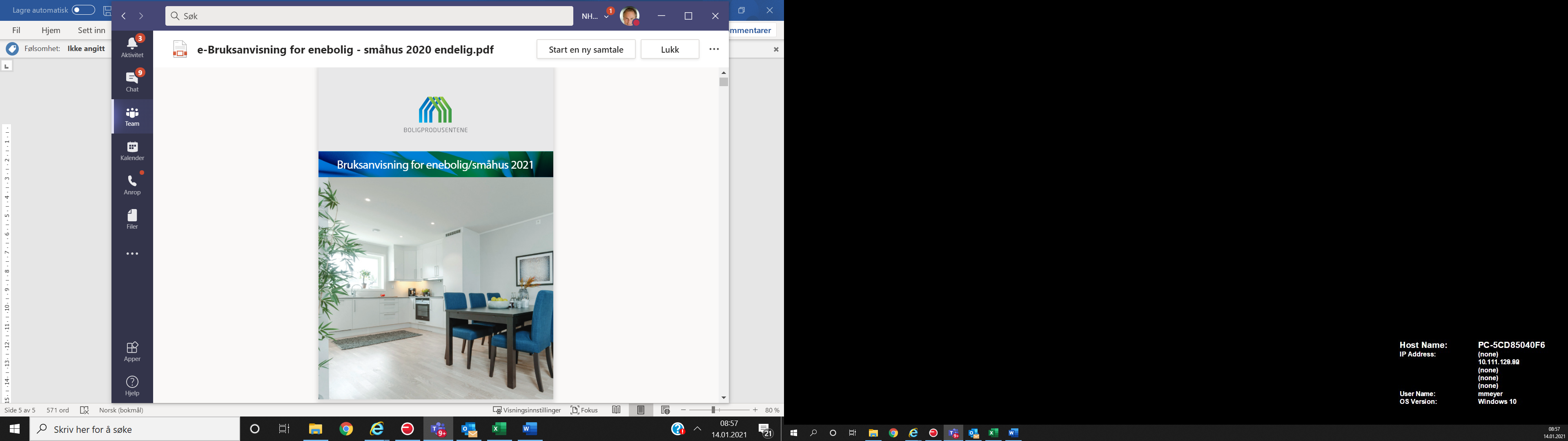 Bruksanvisning som pdf – digitalt produkt, bestilles fra Boligprodusentenes ForeningBruksanvisning som pdf – digitalt produkt, bestilles fra Boligprodusentenes ForeningBruksanvisning som pdf – digitalt produkt, bestilles fra Boligprodusentenes ForeningAntall pr. kalenderårLisenspris pr. årPris for hefte forutsetter årslisens>500 stk.23.500,-Pris pr. hefte53,-1 – 500 stk.16.000,-Pris pr. hefte53,-1 – 200 stk.12.000,-Pris pr. hefte53,-1 - 100 stk.8.000,-Pris pr. hefte53,-Bruksanvisning som pdf – digitalt produkt til ikke-medlemmerBruksanvisning som pdf – digitalt produkt til ikke-medlemmerBruksanvisning som pdf – digitalt produkt til ikke-medlemmerAntall bruksanvisninger pr. kalenderårLisenspris pr. årLisenspris pr. stk 
bruksanvisningForutsetter årslisens for kjøp over 20 hefter>500 stk.38.000,-Pris pr. hefte150,-1 – 500 stk.33.000,-Pris pr. hefte150,-1 – 200 stk.22.000,-Pris pr. hefte150,-1 - 100 stk.12.000,-Pris pr. hefte150,-Foretak:Fakturaadresse:□ Bestilling av årslisens, medlemmer, avregnes mot antall igangsatte boenheter i foregående år.□ Bestilling av årslisens ikke-medlemmer
Oppgi antall igangsatte boenheter i foregående år:Oppgi e-post for mottak av elektronisk produkt:Oppgi e-post for mottak av elektronisk produkt:□ Oppgi antall fysiske hefter som bestilles – forutsetter tegnet årslisens:□ Oppgi antall fysiske hefter som bestilles – forutsetter tegnet årslisens:Oppgi leveringsadresse for hefter:Oppgi leveringsadresse for hefter:Dato:Signatur: